INVITASJON TIL STUDIEFORUMTid: Onsdag 27. oktober kl 17-20Sted: LHL Huset, Nøsteveien 2, LierI Studieforum kan vi utveksle erfaringer, dele gode ideer og få inspirasjon til studiearbeidet i organisasjonene. Sammen har vi stor kompetanse på hvordan vi kan utvide studiearbeidet på nye felt og få en planmessig styrking av organisasjonenes mål.Tema for Studieforum høst 2021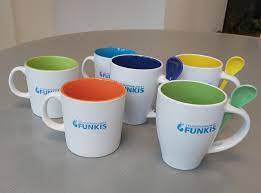 FFO-Viken samarbeidSammenslåing Funkis Viken – statusDialog om FunkisKursDialog om ulike behov for opplæring av tillitsvalgtePåmelding sendes til buskerud@funkis.no innen 25. oktober.Velkommen!